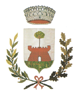 COMUNE DI NUGHEDU SAN NICOLÒSETTORE SERVIZI SOCIALIINDICAZIONI OPERATIVE PER LA RICHIESTA DEL BONUS SOCIALE IDRICO INTEGRATIVO ANNO 2023 Modalità di presentazione della domanda: 1. L'istanza di ammissione, presentata mediante l'utilizzo dell’apposito modulo di domanda (reperibile all’indirizzo www.bonusacqua.it, o sul sito del Comune, in allegato all’avviso in oggetto), dovrà essere accompagnata da: a. un documento di riconoscimento del richiedente in corso di validità; b. una bolletta a cui si riferisce l’utenza ; SI PRECISA CHE PER “BOLLETTA” È DA INTENDERSI LA FATTURA RIPORTANTE TUTTI I DATI TECNICI DEL CONTRATTO DI FORNITURA (Nome, cognome e codice fiscale dell’intestatario, indirizzo di fornitura, comune in cui è sita la fornitura, Codice Cliente, Codice Servizio, Punto di Erogazione (PdE), Tipologia di Utenza).  c. copia dell’attestazione dell’ISEE ORDINARIO in corso di validità alla data di presentazione della domanda. 2. Gli utenti del servizio idrico integrato in possesso dei requisiti devono presentare istanza di ammissione, debitamente compilata e sottoscritta, entro e non oltre il giorno 30 maggio 2023, a pena di nullità, secondo una delle seguenti modalità: a. mediante la procedura on line disponibile nel sito dedicato www.bonusacqua.it; b. a mano presso l’Ufficio Protocollo Generale del Comune di Nughedu San Nicolò sito in Piazza Marconi 2; c. tramite l'indirizzo di posta elettronica certificata protocollo@pec.comune.nughedusannicolo.ss.it; d. tramite raccomandata A/R da spedire all’Ufficio Protocollo del Comune di Nughedu San Nicolò, Piazza Marconi 2 07010  Nughedu San Nicolò (SS). La raccomandata A/R dovrà pervenire all’indirizzo indicato entro e non oltre il termine ultimo, pertanto, ai fini dell’ammissibilità, non farà fede la data di spedizione della stessa. Le domande incomplete, errate o pervenute oltre il termine di scadenza verranno rigettate. Per l’informativa integrale e tutti i dettagli relativi all’agevolazione si rinvia al Regolamento per l’attuazione del Bonus Sociale Idrico Integrativo, pubblicato sul sito www.bonusacqua.it. e allegato all’avviso in oggetto.Per ulteriori informazioni: Responsabile del Servizio: Maria Antonietta Cau Tel. 079/763042 – 763043  E-mail   servizisociali@comunenughedusn.it